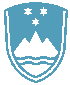 POROČILO O REDNEM INŠPEKCIJSKEM PREGLEDU NAPRAVE, KI LAHKO POVZROČI ONESNAŽEVANJE OKOLJA VEČJEGA OBSEGAZavezanec: BIO PLINARNA, BRANKO ARNUŠ s. p., Naprava: Naprava za odstranjevanje ali predelava trupov živali ali odpadkov živalskega izvora z zmogljivostjo predelave več kot 10 ton na dan Lokacija: Dolič 42, 2253 DestrnikDatum pregleda: 21. 4. 2022Okoljevarstveno dovoljenje (OVD) Agencije RS za okolje številka:35407-3/2011-20 z dne 22. 1. 2013,Odločba 35406-113/2017-2 z dne 5. 12. 2017Usklajenost z OVD: DA - naprava je usklajena Pri pregledu je bilo ugotovljeno, da zavezanec v zvezi z emisijami snovi v zrak ravna skladno z zahtevami OVD.Industrijske in komunalne odpadne vode v napravi ne nastajajo. Imajo oljni lovilec in izdelan poslovnik ter vodijo obratovalni dnevnik.         Zavezanec izvaja obratovalni monitoringa hrupa za napravo vsako tretje koledarsko leto. Zadnje meritve emisije hrupa niso bile presežene.Zavezanec ima opravljene meritve nizkofrekvenčnega vira elektro magnetnega sevanja skladno z zahtevami OVD.Zavezanec v zvezi s svetlobnim onesnaževanjem ravna skladno z zahtevami OVD.Zavezanec z odpadki, ki nastanejo zaradi opravljanja dejavnosti, ravna skladno s predpisi, vodi vse predpisane evidence, izvaja monitoringa kakovosti pregnitega blata. V bioplinarni zagotavljajo higienizacijo skladno z zahtevami OVD. Zavezanec ima izdelan plan preventivnega vzdrževanja.Zavezanec vodi mesečno evidenco o porabi vode in energije.Zaključki / naslednje aktivnosti:Naslednji redni inšpekcijski pregled je predviden v skladu s planom Inšpektorata.